UMOWA NR WR.ZPU.4.560.60.2022zawarta w dniu …………………. 2022 r. pomiędzy:Państwowym Gospodarstwem Wodnym Wody Polskie NIP: 5272825616, REGON: 368302575 z siedzibą przy Ul. Żelazna 59A, 00-848 Warszawa reprezentowanym przez:………………………………………………………………………………zwanym dalej „Sprzedającym”,aPanem*/ Panią*/ Firmą*……………………………………………………………Adres ………………………………………………………………. NIP*/ PESEL* ………………………… zwanym dalej „Kupującym”§ 1Kupujący kupuje od Sprzedającego drewno leżące, naniesione przez rzekę, powalone lub połamane*Drewno z drzew z korycie rzeki, powalonych przez bobry, wywrotów i wiatrołomów*Drewno z wycinki na pniu*Drewno znajduje się w lokalizacji opisanej w pkt. 1 Załącznika nr 1 do niniejszej umowy.W zestawieniu wyliczono również ilość drewna będącego przedmiotem umowy oraz jego wartość: łączna ilość drewna: 68,03 (mp).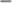 całkowita wartość drewna będącego przedmiotem umowy: …………… zł brutto (od ceny złożonej przez kupującego została odliczona wartość wadium tj. 386,74 zł).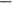 Kupujący oświadcza, że drzewa zostały mu okazane w trakcie wizji terenowej przeprowadzonej w dniu …………………Usunięcie drzew odbywa się na podstawie Decyzji*……… z dnia ……….wydanej przez……..Pozyskiwać można jedynie drzewa wymienione w §1 ust. 3 niniejszej umowy.Kupujący pozyska drewno we własnym zakresie i na własny koszt.Kupujący może rozpocząć pozyskiwanie drewna dopiero po opłaceniu przez niego faktury Vat wystawionej przez Sprzedającego, która jest załącznikiem na 3 do niniejszej umowy.Drewno pozyskane w trakcie usuwania pozostaje do dyspozycji Kupującego.§ 2Zakończenie robót będących przedmiotem umowy nastąpi dnia ……….. Po tym terminie umowa wygaśnie, o ile strony nie postanowią inaczej, sporządzając odpowiedni aneks do umowy.Należyte wykonanie prac oraz właściwe uprzątnięcie terenu zostanie potwierdzone pisemnie, wpisem na niniejszej umowie, poprzez osobę odpowiedzialną ze strony Sprzedającego.W przypadku nieuporządkowania terenu Kupujący zostanie obciążony kosztami prac porządkowych§ 3Osoba reprezentującą Sprzedającego: ……………………..Osoba reprezentującą Kupującego: …………………….§ 4Kupujący:Wykona na własny koszt wszystkie prace związane z zabezpieczeniem terenu, na którym mają zostać przeprowadzone prace, jak również zabezpieczy wszystkie obiekty, urządzenia, sprzęty, itp. znajdujące się na terenie objętym robotami będącymi przedmiotem umowy.Zapewni właściwą organizację i koordynację robót oraz prowadzenie i ch zgodnie z obowiązującymi przepisami i normami.Ponosi pełną odpowiedzialność za jakość, terminowość oraz bezpieczeństwo robót wykonywanym własnymi siłami (BHP).Usunie na własny koszt z terenu prac: grubiznę, gałęzie, itp. odpady oraz śmieci powstałe w wyniku realizacji umowy i zagospodaruje je we własnym zakresie lub przekaże do utylizacji zgodnie z obowiązującymi w tym zakresie przepisami.§ 5W sprawach nieuregulowanych niniejszą umową obowiązują przepisy kodeksu cywilnego.§ 6Sprawy sporne powstałe na tle wykonywania niniejszej umowy rozstrzygać będzie sąd powszechny właściwy dla siedziby właściwego miejscowo regionalnego zarządu gospodarki wodnej.§ 7Niniejsza umowa sporządzona zostaje w 3 jednobrzmiących egzemplarzach, z których 2 egzemplarze otrzymuje Sprzedający.§ 8Wszelkie zmiany i uzupełnienia treści niniejszej umowy wymagają formy pisemnej pod rygorem nieważności.	Sprzedający:	Kupujący: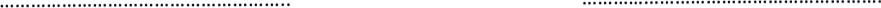 Potwierdzenie należytego wykonania umowy oraz właściwego uprzątnięcia terenu:………………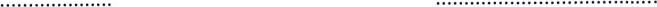 data	Osoba odpowiedzialna ze strony SprzedającegoZałączniki:zał. nr 1 Protokół zdawczo-odbiorczyzał. Nr 2 oferta zał. Nr 3 faktura Vat